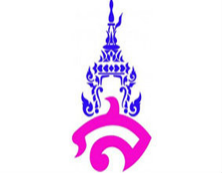 แผนการจัดการเรียนรู้ที่ ๓หน่วยการเรียนรู้ที่ ๓              นิทานพื้นบ้าน		                   เรื่อง นิทานพื้นบ้านวิชา ภาษาไทย		        ชื่อรายวิชา ภาษาไทย ท ๒๑๑๐๒ 	         กลุ่มสาระการเรียนรู้ ภาษาไทยชั้น มัธยมศึกษาปีที่ ๑	        ภาคเรียนที่ ๒ ปีการศึกษา ๒๕๖๓	         เวลา ๒ คาบ / ๑๐๐ นาทีผู้สอน อาจารย์ภาคภูมิ  คล้ายทองมาตรฐานการเรียนรู้	มาตรฐาน ท ๑.๑ ใช้กระบวนการอ่านสร้างความรู้และความคิดเพื่อนำไปใช้ตัดสินใจ แก้ปัญหาในการดำเนินชีวิตและมีนิสัยรักการอ่าน          มาตรฐาน ท ๕.๑ เข้าใจและแสดงความคิดเห็น วิจารณ์วรรณคดีและวรรณกรรมไทยอย่างเห็นคุณค่าและนำมาประยุกต์ใช้ในชีวิตจริง	ตัวชี้วัด           ท ๑.๑  ม ๑/๒ จับใจความสำคัญจากเรื่องที่อ่าน	ท ๕.๑  ม ๑/๑	สรุปเนื้อหาวรรณคดีและวรรณกรรมที่อ่านจุดประสงค์การเรียนรู้          ๑. นักเรียนสามารถเล่านิทานพื้นบ้านได้	๒. นักเรียนสามารถเขียนสรุปใจความสำคัญจากเรื่องที่อ่านได้	๓. นักเรียนใฝ่เรียนรู้สาระสำคัญ	นิทานพื้นบ้าน คือ เรื่องเล่าที่เล่าสืบต่อกันมา ดั้งเดิมนั้นถ่ายทอดกันด้วยมุขปาฐะ ( การเล่าปากต่อปากกันมา การบอกเล่าต่อ ๆ กันมา โดยมิได้เขียนเป็นลายลักษณ์ ) แต่ก็มีอยู่มากที่บันทึกเป็นลายลักษณ์อักษร และนิทานพื้นบ้านต้องเล่าด้วยถ้อยคำธรรมดาภาษาชาวบ้านทั่วๆไป เป็นเรื่องเล่าต่อๆกันมาช้านานหลาย      ชั่วอายุคน ไม่สามารถรู้ได้ว่าใครเป็นคนเล่าดั้งเดิมต้นเรื่องสาระการเรียนรู้การเขียนสรุปความจากเรื่องที่อ่านนิทานพื้นบ้านในภาคต่าง ๆการเล่านิทานคุณลักษณะอันพึงประสงค์         ใฝ่รู้ใฝ่เรียนสมรรถนะสำคัญ         ความสามารถในการคิดกิจกรรมการเรียนรู้        กิจกรรมขั้นนำเข้าสู่บทเรียน (ทบทวนความรู้เดิม) ครูสุ่มถามนักเรียน โดยใช้คำถามสำคัญ ดังนี้     ๑) นักเรียนคิดว่า นิทานพื้นบ้านในแต่ละภาค มีความสำคัญอย่างไรต่อการดำรงชีวิต๒) นักเรียนคิดว่ามีนิทานพื้นบ้านเรื่องใดบ้างที่สอดแทรก วิถีชีวิต ค่านิยม ประเพณี วัฒนธรรมบ้าง จงยกตัวอย่างมาให้ชัดเจน๒. ครูเชื่อมโยงเข้าสู่บทเรียน โดยการสรุปจากคำตอบของนักเรียน ที่ได้จากการตอบคำถาม จากนั้นเชื่อมโยงเข้าสู่เนื้อหา เรื่องนิทานพื้นบ้าน	กิจกรรมขั้นพัฒนาผู้เรียน (เพิ่มเติมความรู้ใหม่)           ๓. ครูอธิบายความรู้เรื่อง การเขียนสรุปความจากเรื่องที่อ่าน พร้อมยกตัวอย่างให้นักเรียนดู จากนั้นให้เรียนแบ่งกลุ่ม ออกเป็นกลุ่มละ ๕ คน แล้วเข้านั่งที่กันเป็นกลุ่ม๔. ครูอธิบายความรู้เรื่องการเล่านิทานและนิทานพื้นบ้านในภาคต่างๆพร้อมยกตัวอย่าง ชื่อนิทานพื้นบ้านในแต่ละภาคให้นักเรียนฟัง เพื่อเป็นแนวทางในการศึกษาค้นคว้าจากนั้น ให้นักเรียนแต่ละกลุ่ม ช่วยกันค้นคว้าหานิทานพื้นบ้านมา กลุ่มละ ๑ เรื่อง โดยเป็นนิทานพื้นบ้านของภาคใดก็ได้๕. ครูแจกกระดาษ A4 ให้กลุ่มละ ๑ แผ่น เพื่อเขียนสรุปใจความสำคัญของนิทานที่นักเรียนหามา แล้วให้แต่ละกลุ่มส่งตัวแทนออกมาเล่านิทานหน้าชั้นเรียน กลุ่มละ ๒ คน๖. นักเรียนแต่ละกลุ่มส่งการเขียนสรุปนิทานพื้นบ้านให้กับครู เมื่อทุกกลุ่มออกมาเล่านิทานเสร็จแล้ว	กิจกรรมขั้นรวบยอด (นำไปใช้)๗. ครูและนักเรียนร่วมกันอภิปรายความรู้เรื่อง การเขียนสรุปใจความสำคัญจากเรื่องที่อ่าน และนิทานพื้นบ้านในภาคต่างๆ๘. ครูมอบหมายงานให้แต่ละกลุ่ม นำกระดาษร้อยปอนด์ขนาด A4 มากลุ่มละ ๗  แผ่น  กาว กรรไกร และสี มาในชั่วโมงเรียนถัดไป เพื่อทำหนังสือนิทานเล่มเล็กสื่อการเรียนรู้๑.กระดาษ A4การวัดและประเมินผล	ลงชื่อ................................................ผู้สอน                          บันทึกหลังการสอน        ๑. ผลการสอน........................................................................................................................................................................................................................................................................................................................................................................................................................................................................................................................................................................................................................................................................................................................        ๒. ปัญหาและอุปสรรค........................................................................................................................................................................................................................................................................................................................................................................................................................................................................................................................................................................................................................................................................................................................        ๓. ข้อเสนอแนะ........................................................................................................................................................................................................................................................................................................................................................................................................................................................................................................................................................................................................................................................................................................................                                                                      ลงชื่อ...................................................ผู้สอน                                                                                    (อาจารย์ภาคภูมิ  คล้ายทอง)ความเห็นของหัวหน้ากลุ่มสาระการเรียนรู้วิชาภาษาไทย........................................................................................................................................................................................................................................................................................................................................................................................................................................................................................................................................................................................................................................................................................................................                                                                       ลงชื่อ.........................................................                                                                       หัวหน้ากลุ่มสาระการเรียนรู้ภาษาไทยเป้าหมายหลักฐานเครื่องมือวัดเกณฑ์การประเมินสาระสำคัญ  นิทานพื้นบ้าน คือ เรื่องเล่าที่เล่าสืบต่อกันมา ดั้งเดิมนั้นถ่ายทอดกันด้วยมุขปาฐะ ( การเล่าปากต่อปากกันมา การบอกเล่าต่อๆกันมา โดยมิได้เขียนเป็นลายลักษณ์ ) แต่ก็มีอยู่มากที่บันทึกเป็นลายลักษณ์อักษร และนิทานพื้นบ้านต้องเล่าด้วยถ้อยคำธรรมดาภาษาชาวบ้านทั่วๆไป เป็นเรื่องเล่าต่อๆกันมาช้านานหลาย      ชั่วอายุคน ไม่สามารถรู้ได้ว่าใครเป็นคนเล่าดั้งเดิมต้นเรื่องเล่านิทานประเมินการเล่านิทานได้คะแนนร้อยละ ๖๐  ขึ้นไปถือว่าผ่านเกณฑ์ตัวชี้วัดท ๑.๑  ม ๑/๒ จับใจความสำคัญจากเรื่องที่อ่านท ๕.๑  ม ๑/๑	สรุปเนื้อหาวรรณคดีและวรรณกรรมที่อ่านานเล่านิทานประเมินการเล่านิทานได้คะแนนร้อยละ ๖๐  ขึ้นไปถือว่าผ่านเกณฑ์คุณลักษณะอันพึงประสงค์ใฝ่รู้ใฝ่เรียนแบบสังเกตพฤติกรรม            ในชั้นเรียนแบบสังเกตพฤติกรรม  ในชั้นเรียนได้คะแนนร้อยละ ๖๐  ขึ้นไปถือว่าผ่านเกณฑ์สมรรถนะความสามารถในการคิดงานในสมุดประเมินงานในสมุดได้คะแนนร้อยละ ๖๐  ขึ้นไปถือว่าผ่านเกณฑ์